ANEKSI 2 – MIRËMBAJTJE PËR PROJEKTET TIK, HARDWARE DHE SOFTWARE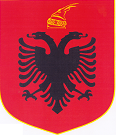 REPUBLIKA E SHQIPËRISË<EMERTESA ZYRTARE E INSTITUCIONIT >< EMERTIMI I PROJEKTIT TIK PËR TË CILIN DO TË REALIZOHET SHËRBIMI I MIRËMBAJTJES >Versioni <versioni aktual >Data <data e versionit aktual>FAQJA E KONTROLLIT TË DOKUMENTITHistoriku i Versioneve dhe Ndryshimeve të Dokumentit
NËNSHKRIMET MIRATUESETë dhënat e personit të Kontaktit:<Në tabelën e mëposhtme duhet të paraqitet informacioni në lidhje me zyrtarin që përgatit specifikimet teknike.>PËRMBAJTJAINFORMACION MBI INSTITUCIONINEmri i institucionit:___________________________________________________________Vartësia e Institucionit:________________________________________________________Adresa e Institucionit:_________________________________________________________Nr. Kontakti:________________________________________________________________Titullari i institucionit:_________________________________________________________QËLLIMI I SHËRBIMIT< Ofroni një pasqyrë të shërbimit të mirëmbajtjes së sistemit, si dhe të dhënat mbi ambjentet në të cilat është e ndërtuar kjo >OBJEKTI I SHËRBIMITObjekti kryesor i këtij shërbimi, është mirëmbajtja e <Jepni të dhënat e emërtesës së sietemit>, në çdo komponent të tij, me qëllim sigurimin e vazhdimësisë së punës në < plotëso të dhënat,  mbi xx.xx % kjo në bazë të përcaktimeve të Vendimit të Këshillit të Ministrave nr. 945, datë 02.11.2012 për miratimin e rregullores “Administrimi i sistemit të bazave të të dhënave shtetërore"> në të gjithë komponentët dhe shërbimet e ofruara nga ky sistem. Komponentët kryesore të sistemit janë:(plotëso sipas rastit)......Krahas objektit kryesor _____________ nëpërmjet kësaj kontrate shërbimi do të përfitojë edhe shërbimet e mëposhtme:...etj. ( kjo nëse është e aplikueshme)AFATI I SHËRBIMIT Afati i shërbimit do të jetë për një periudhë _____________ vjeçare.FONDI I PARASHIKUAR I SHËRBIMITFondi i parashikuar i shërbimit është_________________ÇFARË ËSHTË SISTEMI Përshkrim i PërgjithshëmSistemi...Analiza e Proceseve të PunësProcedura pasqyrohet në bllok-skemën si më poshtë vijon...Skema Logjike dhe SoftwareZgjidhja e sistemit është bazuar në ...Komponentët e skemës llogjike ...Infrastruktura Fizike “Hardware”Infrastruktura fizike përbëhet nga.... Paraqitja grafike e infrastrukturës fizike dhe topologjia...Të dhënat për serverat jepen në tabelën më poshtë:Në tabelat e mëposhtme jepen pajisjet e tjera të infrastrukturës bashkë me parametrat, part nr. ...SPECIFIKIMET TEKNIKE PËR SHËRBIMIN E MIRËMBAJTJES SË SISTEMITSpecifikimet Teknike të Mirëmbajtjes së Aplikacionit “Software”Kërkesat dhe përgjegjësitë për mirëmbajtjen e sistemit ___________ janë absolute në komponentët e mëposhtme:Monitorimi periodik i rregullt i roleve dhe aktivitetit të përdoruesve të sistemit ________. Kompania duhet të nxjerrë raporte pas monitorimeve periodike të cilat duhet të përfshijnë: ............Vlerësim i raporteve të monitorimit dhe përpilim i raporteve për përmirësimin e infrastrukturës, pa përjashtuar edhe sugjerimet në adresë të infrastrukturës.Izolimi dhe diagnostifikimi e problemeve me thirje nga __________ për ç’do lloj problemi që afekton sistemin. Përgatitja e raportit dhe sugjerimet përkatëse për problemin.Kompania duhet të garantojë suport në rast se një faktor i brendshëm apo i jashtëm afekton sistemin.Të ndryshme.Specifikimet Teknike të Mirëmbajtjes së Platformës Hardware Duke u mbështetur në informacionin e dhënë më sipër kompania duhet të jetë e aftë të mirëmbajë këto pajisje me ndihmën e vetë prodhuesve. Gjithashtu kompania për të mos penguar punën e sistemit duhet që për pajisje kyçe duhet të ketë një stok të dedikuar.Shërbimi i mirembajtjes për pajisje të ndryshme elektronike (nëse ka)Gjatë realizimit të këtij shërbimi, kompania fituese do të jetë përgjegjëse për:........Shërbimi i mirëmbajtjes për Servera (opsionale)Më qëllim që problemet teknike me serverat e _________ të zgjidhen në mënyre sa më të shpejtë dhe profesionale në mënyrë që rikthimi në gjendje pune të behet  sa më i shpejtë dhe efiçent. Kompania fituese do të jetë përgjegjëse për :Mirëmbajtjen hardware për të gjithë infrastrukturën e serverave __________Mirëmbajtjen 24x7 që përfshin kohë përgjigje brenda 2 orësh, nëse suporti remote nuk jep rezultat.Etj.Shërbimi i mirëmbajtjes për Sistemet Operative (nëse ka)Sistemet operative të instaluara në _________ janë kryesisht________ Qëllimi i shërbimit në këtë komponent është realizimi i proceseve të më poshtme:Mirëmbajtjen dhe përditësimin (update) e këtyre sistemeve, në mënyrë që të garantohet stabiliteti dhe mos ndërprerja e shërbimit në asnjë rast.Analizimin e “event log-eve” për çdo server dhe ndërmarrjen e veprimeve  përkatëse për të fiksuar problemet e mundshme.Etj.Shërbimi i mirëmbajtjes së Database Servers Qëllimi i shërbimit në këtë komponent është mirëmbajtja e asaj pjese të infrastrukturës që ruan bazën e të dhënave. Kjo pjesë duhet specifikuar e tillë që kompania fituese të marrë përsipër dhe nën përgjegjësinë e saj të zbatoj ligjin për bazat e të dhënave kombëtare.Shërbime të tjera (nëse do të ketë)Kompania fituese duhet të krijojë / diskutojë me ___________ dhe një agjendë periodike kontrollesh si me poshtë:Ditore;Javore;Mujore. Specifikimet Teknike për Përditësim, Përmirësim apo Modifikim të Aplikacionit apo Infrastrukturës (kjo nëse do të aplikohet)Për këtë komponent do të planifikojë në buxhet jo më shumë se ___% të vlerës së kësaj kontrate për realizimin e këtyre shërbimeve. Gjithashtu vlen të theksohet se ky shërbim do të paguhet me orë pune ose me procese të realizuara sipas tarifave të përcaktuara në kontratë në bazë të zërave të mëposhtëm, psh:Të dhënat e mësipërme janë opsionale dhe të zbatueshme nëse do ketë raste të tilla.Shërbime të konsulencësAsistencë për stafin teknik të institucioneve në analizën e të dhënave, procedurat e backup-it, dhe raportimin e performacës.Asistencë teknike për problemet e lidhura me komunikimin me sisteme apo komponentë të infrastrukturës.Etj.Përmirësime të sistemitAzhornime të sistemit në aspektin e sigurisë në rastet kur rregullore të reja hyjnë në fuqi.PËRGJIGJA DHE SHKALLËZIMI I SHËRBIMIT  Në tabelën e mëposhtme përcaktohet kategorizimi i seriozitetit të problemeve dhe koha e përgjigjes për zgjidhjen e tyre.Penalitetet për mos-arritje të nivelit të shërbimitNëse kompania fituese nuk arrin të kryejë shërbimin sipas kohëve të përcaktuara më sipër do të mbahet 10% e pagesës nga fatura mujore e mirëmbajtjes.-Fund-Data Autori VersioniShënime mbi RishikimetMiratoi:                                 Drejtuesi i ProjektitMiratoi:                   Përgjegjës për Proceset TIK <Emri Mbiemri><Emri Mbiemri><Nënshkrimi><Nënshkrimi>Përgatiti:                                     Përgjegjësi TIKPërgatiti:   <Funksioni i Anëtarit të Grupit të Punës për Hartimin e Termave të referencës, mund të shtohen të tjerë><Emri Mbiemri><Emri Mbiemri><Nënshkrimi><Nënshkrimi>Person kontakti:                   Rishikoi:     Përgjegjësi i Sigurisë së TIK-ut<Emri Mbiemri><Emri Mbiemri><Nënshkrimi><Nënshkrimi>Emër/MbiemërPozicioniAdresa e-mailNr. telEmriRoliKujtesa (RAM)Procesori (CPU)Kujtesa e Jashtme (HDD)Sistemi OperativKomenteNr.Emri i pajisjes HW Shitësi (marka)ModeliKomenteNr.Përshkrimi i punësNjësia e matjesÇmimiShërbimet për azhornimin, përmirësimin apo modifikimin e  Aplikacionit  apo InfrastrukturësShërbimet për azhornimin, përmirësimin apo modifikimin e  Aplikacionit  apo InfrastrukturësShërbimet për azhornimin, përmirësimin apo modifikimin e  Aplikacionit  apo InfrastrukturësShërbimet për azhornimin, përmirësimin apo modifikimin e  Aplikacionit  apo Infrastrukturës1.Projektim (Përshtatje) dhe zhvillim të aplikacionitorë2.Implementim dhe Integrime pajisjesh të reja HWorë3.Shërbime të konsulencësorë4.etjorëKategoria A ( Kritik/ I Larte)Kategoria A ( Kritik/ I Larte)Kategoria A (I Mesem)Kategoria A (I Mesem)Kategoria C (I Ulet)Mos funksionimi i aplikacionit krijon apo rrezikon shumë aktivitetin normalMos funksionimi i aplikacionit krijon apo rrezikon shumë aktivitetin normalMos funksionimi i aplikacionit krijon vonesa në  aktivitetin normalMos funksionimi i aplikacionit krijon vonesa në  aktivitetin normalMos funksionimi i aplikacionit pengon në mënyrë minimal aktivitetinNumri i përdoruesve të ndikuarNumri i përdoruesve të ndikuarNumri i përdoruesve të ndikuarNumri i përdoruesve të ndikuarNumri i përdoruesve të ndikuarMos funksionimi i sistemit ndikon një numër shumë të madh të përdoruesveMos funksionimi i sistemit ndikon një numër shumë të madh të përdoruesveMos funksionimi i sistemit ndikon një numër të vogël  të përdoruesveMos funksionimi i sistemit ndikon një numër të vogël  të përdoruesveMos funksionimi i sistemit ndikon pjesërisht në disa përdoruesPezullimi i punësPezullimi i punësPezullimi i punësPezullimi i punësPezullimi i punësMos funksionimi i sistemit pengon përdoruesit të realizojnë pjesën më të madhe të punës së tyre.Mos funksionimi i sistemit pengon përdoruesit të realizojnë pjesën më të madhe të punës së tyre.Mos funksionimi i sistemit pengon përdoruesit të realizojnë pjesë te punës së tyre Mos funksionimi i sistemit pengon përdoruesit të realizojnë pjesë te punës së tyre Mos funksionimi i sistemit pengon përdoruesit të realizojnë disa pjesë të vogla të punës së tyre, Zgjidhje alternative e përkohshme Zgjidhje alternative e përkohshme Zgjidhje alternative e përkohshme Zgjidhje alternative e përkohshme Zgjidhje alternative e përkohshme Nuk ka një mënyre alternative të përkohshme dhe të pranueshme  për zgjidhjen e problemit Nuk ka një mënyre alternative të përkohshme dhe të pranueshme  për zgjidhjen e problemit Ka pjesërisht  një mënyre alternative të përkohshme dhe të pranueshme për zgjidhjen e problemit.Ka pjesërisht  një mënyre alternative të përkohshme dhe të pranueshme për zgjidhjen e problemit.Ka një mënyrë alternative të përkohshme dhe të pranueshme për zgjidhjen e problemit.Koha e përgjigjesKoha e përgjigjesKoha e përgjigjesKoha e përgjigjesKoha e përgjigjes10 min. për të kthyer përgjigje Në vend brenda 1 ore.10 min. për të kthyer përgjigje Në vend brenda 1 ore.30 min.për të kthyer përgjigje Në vend brenda 2 orëve30 min.për të kthyer përgjigje Në vend brenda 2 orëve60 min.për të kthyer përgjigje Në vend brenda 4 orëveKoha e zgjidhjes Koha e zgjidhjes Koha e zgjidhjes Koha e zgjidhjes Koha e zgjidhjes Maksimumi i pranimit të zgjidhjes është 4 orë pas kërkesës.Maksimumi i pranimit të zgjidhjes është brenda 2 ditëve të punës.Maksimumi i pranimit të zgjidhjes është brenda 2 ditëve të punës.Maksimumi i pranimit të zgjidhjes është 10 ditë kalendarike.Maksimumi i pranimit të zgjidhjes është 10 ditë kalendarike.